Утверждено постановлениемадминистрации Красноармейского муниципального района от 25.11.2019г. № 915ТИПОВАЯ ТЕХНОЛОГИЧЕСКАЯ СХЕМАПРЕДОСТАВЛЕНИЯ МУНИЦИПАЛЬНОЙ УСЛУГИ«ВЫДАЧА РАЗРЕШЕНИЯ НА УСТАНОВКУ И ЭКСПЛУАТАЦИЮ РЕКЛАМНОЙ КОНСТРУКЦИИ»Раздел 1. «Общие сведения о муниципальной услуге»Раздел 2. «Общие сведения о  муниципальной услуге»Раздел 4. «Документы, предоставляемые заявителем для получения муниципальной услуги»Раздел 5. «Документы и сведения, получаемые посредством  межведомственного информационного взаимодействия»Раздел 6. Результат «услуги»Раздел 7. «Технологические процессы предоставления «услуги»Раздел 8. «Особенности предоставления  муниципальной услуги в электронной форме»* - осуществляется в случае подачи заявления через ГАУСО «МФЦ»**- применяется по мере обеспечения органами государственной власти Саратовской области технической возможности направления запроса о предоставлении информации о правилах, порядке и ходе предоставления муниципальной услуги или ответа на такой запрос в форме электронного документа, подписанного усиленной квалифицированной электронной подписью с использованием информационно-телекоммуникационной сети Интернет  через личный кабинет на едином или региональном портале.Приложение 1Главе Красноармейского муниципального района         ______________________________________________________      От _____________________________________________________                             (Ф.И.О./наименование юридического лица)                     ______________________________________________________ЗАЯВЛЕНИЕо выдаче разрешения на установку и эксплуатациюрекламной конструкции    исх. N _____________                       от «___» ___________ 20__ г.    Тип рекламной конструкции: _________________________________________________________________________    Площадь информационного поля: _________________________________________________________________________    Место установки рекламной конструкции: _________________________________________________________________________    Срок, на который испрашивается разрешение _________________________________________________________________________    Данные о заявителе:    паспортные данные/наименование  юр. лица, данные о его гос. регистрации_______________________________________________________________________    Юридический и фактический адрес __________________________________________________________________    Телефон __________________________________________________________________    Ф.И.О. руководителя __________________________________________________________________    Ф.И.О.исполнителя _________________________________________________________________Собственник   или  иной  законный  владелец  недвижимого  имущества,  ккоторому  присоединяется рекламная  конструкция, указанный  в  частях 6 - 7статьи 19 Федерального закона от 13.03.2006 N 38-ФЗ «О рекламе», _________________________________________________________________________________   (Ф.И.О./паспортные данные/наименование юр. лица, данные о его гос. регистрации)________________________________________________________________________________                (реквизиты правоустанавливающих документов)Размещение согласовано _______________________________________________________    (подпись  собственника (владельца) имущества,  к которому присоединяется рекламная конструкция)Сведения  об  аффилированных  лицах  (часть  5.3 статьи 19 Федеральногозакона от 13.03.2006 N 38-ФЗ «О рекламе») ____________________________________________________________________________________________________________Сведения   о   действующих  разрешениях  на  установку  и  эксплуатациюрекламной конструкции ________________________________________________________________________________________________________________________________    Подпись заявителя __________________________    Приложение: _______________________________________________________________________________________________ / ____________________________________   (ФИО/наименование заявителя)                                        (подпись  заявителя/представителя   заявителя)Приложение 2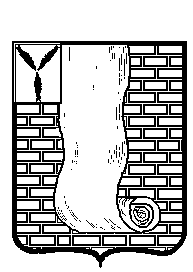 АДМИНИСТРАЦИЯКРАСНОАРМЕЙСКОГО МУНИЦИПАЛЬНОГО РАЙОНАСАРАТОВСКОЙ ОБЛАСТИ               ( ИНН 6442007645  ОГРН 1026401734578   КПП 644201001  ОКПО 43736326 ул. Ленина, 62, г. Красноармейск     Саратовская область, 412800 Тел :  (845-50) 2-13-09 Факс:  (845-50) 2-25-34  Е-mail org.kmr@mail.ru )РАЗРЕШЕНИЕна установку и эксплуатацию рекламной конструкции                    от _______________ N ______________    Администрация Красноармейского муниципального  района,  действующая  на основании  Федерального  закона  от 13.03.2006 N 38-ФЗ «О рекламе», решения Собрания   депутатов   _______________ муниципального  района  от _________ № ________ «О полномочиях администрации ____________ района в сфере рекламы», рассмотрев заявление от ___________ № ________, разрешает _____________________________________________________________________________________                  (Ф.И.О., паспортные данные/наименование юридического лица, данные о его гос. регистрации)установить рекламную конструкцию ______________________________________                                            (тип рекламной конструкции)с площадью информационного поля _______________________________________  на   земельном   участке,   здании   или   ином  недвижимом  имуществе, принадлежащем _____________________________________________________________ (Ф.И.О., паспортные данные/наименование юридического лица, данные о его гос. регистрации) на праве _______________________________________________, расположенном        (реквизиты документа, подтверждающего право собственности или иное законное право)    ______________________________________________________________________,                  (местоположение недвижимого имущества)    сроком на ___________________.Глава Красноармейскогомуниципального района           _________________ / __________________/                                                                     подпись	Приложение 3АДМИНИСТРАЦИЯКРАСНОАРМЕЙСКОГО МУНИЦИПАЛЬНОГО РАЙОНАСАРАТОВСКОЙ ОБЛАСТИ               ( ИНН 6442007645  ОГРН 1026401734578   КПП 644201001  ОКПО 43736326 ул. Ленина, 62, г. Красноармейск     Саратовская область, 412800 Тел :  (845-50) 2-13-09 Факс:  (845-50) 2-25-34  Е-mail org.kmr@mail.ru )РЕШЕНИЕоб отказе в выдаче разрешения на установкуи эксплуатацию рекламной конструкции                    от _______________ N ______________    Администрация   ______________ муниципального  района,  действующая  на основании  Федерального  закона  от 13.03.2006 N 38-ФЗ «О рекламе», решения Собрания   депутатов   ____________   муниципального  района  от __________№ ______  «О полномочиях администрации ______________ муниципального района в  сфере  рекламы»,  рассмотрев  заявление  от _____________ N ______, отказывает ______________________________________________________________(Ф.И.О., паспортные данные/наименование юридического лица, данные о его гос. регистрации)в  выдаче  разрешения на установку и эксплуатацию рекламной конструкции__________________________________________________________________                        (тип рекламной конструкции) с площадью информационного поля ______________________________ на   земельном   участке,   здании   или   ином  недвижимом  имуществе,принадлежащем ___________________________________________________               (Ф.И.О., паспортные данные/наименование юридического лица, данные о его гос. регистрации) на праве ___________________________________________, расположенном               (реквизиты документа, подтверждающего право собственности или иное законное право)__________________________________________________________________,                  (местоположение недвижимого имущества)по  следующим основаниям, предусмотренным 2.10 административногорегламента  предоставления  ___________________________________администрации  Красноармейского муниципального районамуниципальной   услуги  «Выдача  разрешения  на  установку  и  эксплуатациюрекламной    конструкции»,   утвержденного   постановлением   администрацииКрасноармейского муниципального района от ___________ N__________:    __________________________________________________________________Глава Красноармейскогомуниципального района            ___________________ /               /                                                           (подпись)№ПараметрЗначение параметра/ состояние123Наименование органа, предоставляющего услугуАдминистрация Красноармейского муниципального районаНомер услуги в федеральном реестренетПолное наименование услугиВыдача разрешения на установку и эксплуатацию рекламной конструкцииКраткое наименование услугиВыдача разрешения на установку и эксплуатацию рекламной конструкцииАдминистративный регламент предоставления муниципальной услугиАдминистративный регламент «Выдача разрешения на установку и эксплуатацию рекламной конструкции», утверждена постановлением администрации Красноармейского муниципального района от 25.11.2019г. № 915Перечень «подуслуг»нет7.Способы оценки качества предоставления муниципальной услугиТелефонная связь, Единый портал государственных услуг, Официальный сайт органа местного самоуправления, по адресу электронной почты органа местного самоуправления	Срок предоставления в зависимости от условий	Срок предоставления в зависимости от условий	Срок предоставления в зависимости от условий	Срок предоставления в зависимости от условий	Срок предоставления в зависимости от условийОснования отказа в приеме документовОснования отказа в приеме документовОснования отказа в предоставлении  муниципальной услугиОснования отказа в предоставлении  муниципальной услугиОснования приостановления предоставления  муниципальной услугиОснования приостановления предоставления  муниципальной услугиОснования приостановления предоставления  муниципальной услугиСрок приостановления предоставления  муниципальной услугиПлата за предоставление муниципальной услугиПлата за предоставление муниципальной услугиПлата за предоставление муниципальной услугиПлата за предоставление муниципальной услугиПлата за предоставление муниципальной услугиПлата за предоставление муниципальной услугиСпособ обращения за получением муниципальной услугиСпособ получения результата муниципальной услугиСпособ получения результата муниципальной услугиСпособ получения результата муниципальной услугиПри подаче заявления по месту жительства (месту нахождения юр.лица)При подаче заявления по месту жительства (месту нахождения юр.лица)При подаче заявления по месту жительства (месту нахождения юр.лица)При подаче заявления по месту жительства (месту нахождения юр.лица)При подаче заявления не по месту жительства (по месту обращения)Основания отказа в приеме документовОснования отказа в приеме документовОснования отказа в предоставлении  муниципальной услугиОснования отказа в предоставлении  муниципальной услугиОснования приостановления предоставления  муниципальной услугиОснования приостановления предоставления  муниципальной услугиОснования приостановления предоставления  муниципальной услугиСрок приостановления предоставления  муниципальной услугиНаличие платы (государственной пошлины)Наличие платы (государственной пошлины)Реквизиты нормативного правового акта, являющегося основанием для взимания платы государственной пошлины)Реквизиты нормативного правового акта, являющегося основанием для взимания платы государственной пошлины)КБК для взимания платы (государственной пошлины), в том числе для МФЦКБК для взимания платы (государственной пошлины), в том числе для МФЦСпособ обращения за получением муниципальной услугиСпособ получения результата муниципальной услугиСпособ получения результата муниципальной услугиСпособ получения результата муниципальной услуги111123344555677889910111111Выдача разрешения на установку и эксплуатацию рекламной конструкцииВыдача разрешения на установку и эксплуатацию рекламной конструкцииВыдача разрешения на установку и эксплуатацию рекламной конструкцииВыдача разрешения на установку и эксплуатацию рекламной конструкцииВыдача разрешения на установку и эксплуатацию рекламной конструкцииВыдача разрешения на установку и эксплуатацию рекламной конструкцииВыдача разрешения на установку и эксплуатацию рекламной конструкцииВыдача разрешения на установку и эксплуатацию рекламной конструкцииВыдача разрешения на установку и эксплуатацию рекламной конструкцииВыдача разрешения на установку и эксплуатацию рекламной конструкцииВыдача разрешения на установку и эксплуатацию рекламной конструкцииВыдача разрешения на установку и эксплуатацию рекламной конструкцииВыдача разрешения на установку и эксплуатацию рекламной конструкцииВыдача разрешения на установку и эксплуатацию рекламной конструкцииВыдача разрешения на установку и эксплуатацию рекламной конструкцииВыдача разрешения на установку и эксплуатацию рекламной конструкцииВыдача разрешения на установку и эксплуатацию рекламной конструкцииВыдача разрешения на установку и эксплуатацию рекламной конструкцииВыдача разрешения на установку и эксплуатацию рекламной конструкцииВыдача разрешения на установку и эксплуатацию рекламной конструкцииВыдача разрешения на установку и эксплуатацию рекламной конструкцииВыдача разрешения на установку и эксплуатацию рекламной конструкцииВыдача разрешения на установку и эксплуатацию рекламной конструкции60 календарных дней60 календарных дней60 календарных дней60 календарных дней60 календарных дней1. несоответствие содержания заявления сведениям, предусмотренным Приложением 1к настоящему административному регламенту;2. непредставление документов, предусмотренных пунктом 2.6.2 настоящего административного регламента;3. ответ органа государственной власти или органа местного самоуправления либо подведомственной органу государственной власти или органу местного самоуправления организации на межведомственный запрос свидетельствует об отсутствии документа и (или) информации, предусмотренных подпунктами «г», «д», «е», «ж», «к» пункта 2.6.1 настоящего административного регламента, если соответствующий документ не был представлен заявителем по собственной инициативе.1. несоответствие содержания заявления сведениям, предусмотренным Приложением 1к настоящему административному регламенту;2. непредставление документов, предусмотренных пунктом 2.6.2 настоящего административного регламента;3. ответ органа государственной власти или органа местного самоуправления либо подведомственной органу государственной власти или органу местного самоуправления организации на межведомственный запрос свидетельствует об отсутствии документа и (или) информации, предусмотренных подпунктами «г», «д», «е», «ж», «к» пункта 2.6.1 настоящего административного регламента, если соответствующий документ не был представлен заявителем по собственной инициативе.1. несоответствие проекта рекламной конструкции и ее территориального размещения требованиям технического регламента;2. нарушение требований нормативных правовых актов, регламентирующих вопросы  безопасности движения транспорта;3. нарушение внешнего архитектурного облика сложившейся застройки поселения, в том числе несоответствие типу и виду рекламных конструкций, допустимых к установке на территории (части территории) Энгельсского муниципального района, а также требованиям к таким рекламным конструкциям, с учетом необходимости сохранения внешнего архитектурного облика сложившейся застройки поселений, входящих в состав Энгельсского муниципального района;4.  нарушение требований законодательства Российской Федерации об объектах культурного наследия (памятниках истории и культуры) народов Российской Федерации, их охране и использовании;5. несоответствие установки рекламной конструкции в заявленном месте схеме размещения рекламных конструкций (в случае, если место установки рекламной конструкции в соответствии с частью 5.8 статьи 19 Федерального закона от 13.03.2006 года № 38-ФЗ «О рекламе» определяется схемой размещения рекламных конструкций);6.  нарушение требований, установленных частями 5.1, 5.6, 5.7 статьи 19 Федерального закона от 13.03.2006 года № 38-ФЗ «О рекламе».1. несоответствие проекта рекламной конструкции и ее территориального размещения требованиям технического регламента;2. нарушение требований нормативных правовых актов, регламентирующих вопросы  безопасности движения транспорта;3. нарушение внешнего архитектурного облика сложившейся застройки поселения, в том числе несоответствие типу и виду рекламных конструкций, допустимых к установке на территории (части территории) Энгельсского муниципального района, а также требованиям к таким рекламным конструкциям, с учетом необходимости сохранения внешнего архитектурного облика сложившейся застройки поселений, входящих в состав Энгельсского муниципального района;4.  нарушение требований законодательства Российской Федерации об объектах культурного наследия (памятниках истории и культуры) народов Российской Федерации, их охране и использовании;5. несоответствие установки рекламной конструкции в заявленном месте схеме размещения рекламных конструкций (в случае, если место установки рекламной конструкции в соответствии с частью 5.8 статьи 19 Федерального закона от 13.03.2006 года № 38-ФЗ «О рекламе» определяется схемой размещения рекламных конструкций);6.  нарушение требований, установленных частями 5.1, 5.6, 5.7 статьи 19 Федерального закона от 13.03.2006 года № 38-ФЗ «О рекламе».1. несоответствие проекта рекламной конструкции и ее территориального размещения требованиям технического регламента;2. нарушение требований нормативных правовых актов, регламентирующих вопросы  безопасности движения транспорта;3. нарушение внешнего архитектурного облика сложившейся застройки поселения, в том числе несоответствие типу и виду рекламных конструкций, допустимых к установке на территории (части территории) Энгельсского муниципального района, а также требованиям к таким рекламным конструкциям, с учетом необходимости сохранения внешнего архитектурного облика сложившейся застройки поселений, входящих в состав Энгельсского муниципального района;4.  нарушение требований законодательства Российской Федерации об объектах культурного наследия (памятниках истории и культуры) народов Российской Федерации, их охране и использовании;5. несоответствие установки рекламной конструкции в заявленном месте схеме размещения рекламных конструкций (в случае, если место установки рекламной конструкции в соответствии с частью 5.8 статьи 19 Федерального закона от 13.03.2006 года № 38-ФЗ «О рекламе» определяется схемой размещения рекламных конструкций);6.  нарушение требований, установленных частями 5.1, 5.6, 5.7 статьи 19 Федерального закона от 13.03.2006 года № 38-ФЗ «О рекламе».1. несоответствие проекта рекламной конструкции и ее территориального размещения требованиям технического регламента;2. нарушение требований нормативных правовых актов, регламентирующих вопросы  безопасности движения транспорта;3. нарушение внешнего архитектурного облика сложившейся застройки поселения, в том числе несоответствие типу и виду рекламных конструкций, допустимых к установке на территории (части территории) Энгельсского муниципального района, а также требованиям к таким рекламным конструкциям, с учетом необходимости сохранения внешнего архитектурного облика сложившейся застройки поселений, входящих в состав Энгельсского муниципального района;4.  нарушение требований законодательства Российской Федерации об объектах культурного наследия (памятниках истории и культуры) народов Российской Федерации, их охране и использовании;5. несоответствие установки рекламной конструкции в заявленном месте схеме размещения рекламных конструкций (в случае, если место установки рекламной конструкции в соответствии с частью 5.8 статьи 19 Федерального закона от 13.03.2006 года № 38-ФЗ «О рекламе» определяется схемой размещения рекламных конструкций);6.  нарушение требований, установленных частями 5.1, 5.6, 5.7 статьи 19 Федерального закона от 13.03.2006 года № 38-ФЗ «О рекламе».нетнет 5000 руб. 5000 руб. п. 105 статьи 333.33 Налогового кодекса РФ п. 105 статьи 333.33 Налогового кодекса РФ06510807150011000110065108071500110001101. Личное обращение в администрацию КМР.2. Обращение в ГАУСО «МФЦ»3. Почтовая связь.4. В форме электронного документа с использованием информационно-телекоммуникационной сети Интернет: путем заполнения формы запроса, размещенной на официальном сайте администрации Красноармейского муниципального района в сети Интернет, в том числе посредством отправки через личный кабинет федеральной государственной информационной системы «Единый портал государственных и муниципальных услуг (функций)» (http://www.gosuslugi.ru/) (далее - единый портал) или регионального портала государственных и муниципальных услуг (функций) (http://64.gosuslugi.ru/pgu/) (далее – региональный портал);путем направления электронного документа на официальную электронную почту администрации КМР org.kmr@mail.ru (далее - посредством электронной почты).1.В ГАУСО «МФЦ».2. Лично в администрации КМР3. Почтовая связь.4. В форме электронного документа.1.В ГАУСО «МФЦ».2. Лично в администрации КМР3. Почтовая связь.4. В форме электронного документа.1.В ГАУСО «МФЦ».2. Лично в администрации КМР3. Почтовая связь.4. В форме электронного документа.Раздел 3. «Сведения о заявителях муниципальной услуги»Раздел 3. «Сведения о заявителях муниципальной услуги»Раздел 3. «Сведения о заявителях муниципальной услуги»Раздел 3. «Сведения о заявителях муниципальной услуги»Раздел 3. «Сведения о заявителях муниципальной услуги»Раздел 3. «Сведения о заявителях муниципальной услуги»Раздел 3. «Сведения о заявителях муниципальной услуги»Раздел 3. «Сведения о заявителях муниципальной услуги»Раздел 3. «Сведения о заявителях муниципальной услуги»Раздел 3. «Сведения о заявителях муниципальной услуги»Раздел 3. «Сведения о заявителях муниципальной услуги»Раздел 3. «Сведения о заявителях муниципальной услуги»Раздел 3. «Сведения о заявителях муниципальной услуги»Раздел 3. «Сведения о заявителях муниципальной услуги»Раздел 3. «Сведения о заявителях муниципальной услуги»Раздел 3. «Сведения о заявителях муниципальной услуги»Раздел 3. «Сведения о заявителях муниципальной услуги»Раздел 3. «Сведения о заявителях муниципальной услуги»Раздел 3. «Сведения о заявителях муниципальной услуги»Раздел 3. «Сведения о заявителях муниципальной услуги»№ п/п№ п/пКатегории лиц, имеющих право на получение муниципальной услугиКатегории лиц, имеющих право на получение муниципальной услугиКатегории лиц, имеющих право на получение муниципальной услугиКатегории лиц, имеющих право на получение муниципальной услугиДокумент, подтверждающий правомочие заявителя соответствующей категории на получение муниципальной услугиДокумент, подтверждающий правомочие заявителя соответствующей категории на получение муниципальной услугиУстановленные требования к документу, подтверждающему правомочие заявителя соответствующей категории на получение муниципальной услугиУстановленные требования к документу, подтверждающему правомочие заявителя соответствующей категории на получение муниципальной услугиНаличие возможности подачи заявления на предоставление муниципальной услуги представителями заявителяНаличие возможности подачи заявления на предоставление муниципальной услуги представителями заявителяНаличие возможности подачи заявления на предоставление муниципальной услуги представителями заявителяНаличие возможности подачи заявления на предоставление муниципальной услуги представителями заявителяИсчерпывающий перечень лиц, имеющих право на подачу заявления от имени заявителяИсчерпывающий перечень лиц, имеющих право на подачу заявления от имени заявителяНаименование документа, подтверждающего право подачи заявления от имени заявителяНаименование документа, подтверждающего право подачи заявления от имени заявителяУстановленные требования к документу, подтверждающему право подачи заявления от имени заявителяУстановленные требования к документу, подтверждающему право подачи заявления от имени заявителяУстановленные требования к документу, подтверждающему право подачи заявления от имени заявителяУстановленные требования к документу, подтверждающему право подачи заявления от имени заявителя1122223344555566778888Выдача разрешения на установку и эксплуатацию рекламной конструкцииВыдача разрешения на установку и эксплуатацию рекламной конструкцииВыдача разрешения на установку и эксплуатацию рекламной конструкцииВыдача разрешения на установку и эксплуатацию рекламной конструкцииВыдача разрешения на установку и эксплуатацию рекламной конструкцииВыдача разрешения на установку и эксплуатацию рекламной конструкцииВыдача разрешения на установку и эксплуатацию рекламной конструкцииВыдача разрешения на установку и эксплуатацию рекламной конструкцииВыдача разрешения на установку и эксплуатацию рекламной конструкцииВыдача разрешения на установку и эксплуатацию рекламной конструкцииВыдача разрешения на установку и эксплуатацию рекламной конструкцииВыдача разрешения на установку и эксплуатацию рекламной конструкцииВыдача разрешения на установку и эксплуатацию рекламной конструкцииВыдача разрешения на установку и эксплуатацию рекламной конструкцииВыдача разрешения на установку и эксплуатацию рекламной конструкцииВыдача разрешения на установку и эксплуатацию рекламной конструкцииВыдача разрешения на установку и эксплуатацию рекламной конструкцииВыдача разрешения на установку и эксплуатацию рекламной конструкцииВыдача разрешения на установку и эксплуатацию рекламной конструкцииВыдача разрешения на установку и эксплуатацию рекламной конструкцииВыдача разрешения на установку и эксплуатацию рекламной конструкцииВыдача разрешения на установку и эксплуатацию рекламной конструкции1.1.1.физические лица, в том числе индивидуальные предприниматели, - собственники или лица, обладающие правом хозяйственного ведения, правом оперативного управления или иным вещным правом на такое недвижимое имущество, при наличии согласия такого собственника, правом доверительного управления, при наличии договора с собственником, также владельцы рекламных конструкцийфизические лица, в том числе индивидуальные предприниматели, - собственники или лица, обладающие правом хозяйственного ведения, правом оперативного управления или иным вещным правом на такое недвижимое имущество, при наличии согласия такого собственника, правом доверительного управления, при наличии договора с собственником, также владельцы рекламных конструкцийфизические лица, в том числе индивидуальные предприниматели, - собственники или лица, обладающие правом хозяйственного ведения, правом оперативного управления или иным вещным правом на такое недвижимое имущество, при наличии согласия такого собственника, правом доверительного управления, при наличии договора с собственником, также владельцы рекламных конструкцийдокумент, удостоверяющий личность заявителя:1. Паспорт гражданина Российской Федерациидокумент, удостоверяющий личность заявителя:1. Паспорт гражданина Российской ФедерацииИмеет размер 88x125 мм, состоит из обложки, приклеенных к обложке форзацев и содержит 20 страниц, из них 14 страниц имеют нумерацию в орнаментальном оформлении, продублированную в центре страницы в фоновой сетке. В паспорт вносятся:ФИО, пол, дата и место рождения гражданина, сведения о регистрации гражданина по месту жительства и снятии его с регистрационного учёта;о воинской обязанности граждан, достигших 18-летнего возраста;о регистрации и расторжении брака;о детях, не достигших 14-летнего возраста.В паспорт запрещается вносить сведения, отметки и записи, не предусмотренные Положением о паспорте гражданина Российской Федерации. Паспорт, в который внесены подобные сведения, отметки или записи, является недействительным.Паспорт гражданина действует:от 14 лет — до достижения 20-летнего возраста;от 20 лет — до достижения 45-летнего возраста;от 45 лет — бессрочно.Бланка паспорта гражданина Российской Федерации оформляется на едином бланке для всей РФ на русском языке.  Не должен содержать подчисток, приписок, зачеркнутых слов и других исправлений, повреждений, наличие которых не позволяет однозначно истолковать их содержание.Имеет размер 88x125 мм, состоит из обложки, приклеенных к обложке форзацев и содержит 20 страниц, из них 14 страниц имеют нумерацию в орнаментальном оформлении, продублированную в центре страницы в фоновой сетке. В паспорт вносятся:ФИО, пол, дата и место рождения гражданина, сведения о регистрации гражданина по месту жительства и снятии его с регистрационного учёта;о воинской обязанности граждан, достигших 18-летнего возраста;о регистрации и расторжении брака;о детях, не достигших 14-летнего возраста.В паспорт запрещается вносить сведения, отметки и записи, не предусмотренные Положением о паспорте гражданина Российской Федерации. Паспорт, в который внесены подобные сведения, отметки или записи, является недействительным.Паспорт гражданина действует:от 14 лет — до достижения 20-летнего возраста;от 20 лет — до достижения 45-летнего возраста;от 45 лет — бессрочно.Бланка паспорта гражданина Российской Федерации оформляется на едином бланке для всей РФ на русском языке.  Не должен содержать подчисток, приписок, зачеркнутых слов и других исправлений, повреждений, наличие которых не позволяет однозначно истолковать их содержание.ИмеетсяИмеетсяИмеетсяИмеетсяпредставитель заявителя, действующий в силу полномочий, основанных на оформленной в установленном законодательством Российской Федерации порядке доверенности, на указании федерального закона либо на акте уполномоченного на то государственного органа или органа местного самоуправления либо законный представительпредставитель заявителя, действующий в силу полномочий, основанных на оформленной в установленном законодательством Российской Федерации порядке доверенности, на указании федерального закона либо на акте уполномоченного на то государственного органа или органа местного самоуправления либо законный представительДоверенностьДоверенностьДолжна быть действительной на срок обращения за предоставлением услуги.Не должна содержать подчисток, приписок, исправлений.Не должен иметь повреждений, наличие которых не позволяет однозначно истолковать её содержаниеДолжна быть действительной на срок обращения за предоставлением услуги.Не должна содержать подчисток, приписок, исправлений.Не должен иметь повреждений, наличие которых не позволяет однозначно истолковать её содержаниеДолжна быть действительной на срок обращения за предоставлением услуги.Не должна содержать подчисток, приписок, исправлений.Не должен иметь повреждений, наличие которых не позволяет однозначно истолковать её содержаниеДолжна быть действительной на срок обращения за предоставлением услуги.Не должна содержать подчисток, приписок, исправлений.Не должен иметь повреждений, наличие которых не позволяет однозначно истолковать её содержание2.Временное удостоверение личности гражданина Российской Федерации2.Временное удостоверение личности гражданина Российской ФедерацииВременное удостоверение личности гражданина Российской Федерации (форма №2П ) является документом ограниченного срока действия и должно содержать следующие сведения о гражданах:фамилия, имя и отчество;дата рождения; место рождения;адрес места жительства. Размер временного удостоверения 176 x 125 мм, изготовляется на перфокарточной бумаге. Временное удостоверение личности гражданина Российской Федерации (форма №2П ) является документом ограниченного срока действия и должно содержать следующие сведения о гражданах:фамилия, имя и отчество;дата рождения; место рождения;адрес места жительства. Размер временного удостоверения 176 x 125 мм, изготовляется на перфокарточной бумаге. 3.Общегражданский заграничный паспорт гражданина для прибывших на временное жительство в Российскую Федерацию граждан России, постоянно проживающих за границей.3.Общегражданский заграничный паспорт гражданина для прибывших на временное жительство в Российскую Федерацию граждан России, постоянно проживающих за границей.Общегражданский заграничный паспорт гражданина для прибывших на временное жительство в Российскую Федерацию граждан России, постоянно проживающих за границей  должен содержать  следующие сведения: наименование страны из которой прибыл; сведения о личности гражданина: фамилия, имя, отчество, пол, дата рождения и место рождения.
 В паспорте производятся отметки: о регистрации гражданина по месту временной регистрации и снятии его с регистрационного учета - соответствующими органами регистрационного учета.Общегражданский заграничный паспорт гражданина для прибывших на временное жительство в Российскую Федерацию граждан России, постоянно проживающих за границей  должен содержать  следующие сведения: наименование страны из которой прибыл; сведения о личности гражданина: фамилия, имя, отчество, пол, дата рождения и место рождения.
 В паспорте производятся отметки: о регистрации гражданина по месту временной регистрации и снятии его с регистрационного учета - соответствующими органами регистрационного учета.4. Вид на жительство лица без гражданства4. Вид на жительство лица без гражданстваВид на жительство содержит следующие сведения: фамилию, имя (написанные буквами русского и латинского алфавитов), дату и место рождения, пол, гражданство иностранного гражданина, номер и дату принятия решения о выдаче вида на жительство, срок действия вида на жительство, наименование органа исполнительной власти, выдавшего вид на жительство, и оформляется в виде документа по форме, утверждаемой федеральным органом исполнительной власти в сфере миграции. Документ не должен содержать подчисток, приписок, зачеркнутых слов и других исправлений. повреждений, наличие которых не позволяет однозначно истолковать их содержание.Вид на жительство содержит следующие сведения: фамилию, имя (написанные буквами русского и латинского алфавитов), дату и место рождения, пол, гражданство иностранного гражданина, номер и дату принятия решения о выдаче вида на жительство, срок действия вида на жительство, наименование органа исполнительной власти, выдавшего вид на жительство, и оформляется в виде документа по форме, утверждаемой федеральным органом исполнительной власти в сфере миграции. Документ не должен содержать подчисток, приписок, зачеркнутых слов и других исправлений. повреждений, наличие которых не позволяет однозначно истолковать их содержание.5. Вид на жительство иностранного гражданина и действительных документов, удостоверяющих его личность и признаваемых Российской Федерацией в этом качестве5. Вид на жительство иностранного гражданина и действительных документов, удостоверяющих его личность и признаваемых Российской Федерацией в этом качествеБланк вида на жительство , выдаваемого иностранному гражданину (далее именуется - бланк) размером 125 x 88 мм содержит 16 страниц (без обложки), прошитых нитью по линии сгиба.
Серия и номер бланка воспроизведены в нижней части 1, 3, 7, 8, 9, 10, 11, 12 и 16 страниц, а также на внутренней странице задней части обложки в верхнем правом углу. Серия бланка обозначается числами "82" и "83", номера представляют собой 7-разрядное число.
Обложка бланка, синего цвета, изготавливается из износостойкого материала. а обложке бланка в верхней части в 2 строки размещена надпись "Российская Федерация", в центре воспроизводится золотистый тисненый Государственный герб Российской Федерации (далее именуется - герб) на щите. Под изображением герба в 3 строки размещена надпись "Вид на жительство иностранного гражданина".
Страницы 4 - 8 и 13 предназначены для размещения служебных отметок, в том числе отметки налогового органа об идентификационном номере налогоплательщика, отметки о регистрации и перерегистрации по месту жительства.
Страницы 9 - 12 предназначены для размещения служебной отметки о продлении вида на жительство.На странице 16 буквами "М.П." обозначено место для печати и размещен следующий текст: "Вид на жительство иностранного гражданина, Номер, дата принятия решения, Дата выдачи документа, Действителен по, Подпись, фамилия должностного лица.".Внутренняя страница задней части обложки предназначена для размещения персональных данных владельца вида на жительство. На оставшейся части страницы размещаются фотография владельца вида на жительство размером 35 x 45 ммБланк вида на жительство , выдаваемого иностранному гражданину (далее именуется - бланк) размером 125 x 88 мм содержит 16 страниц (без обложки), прошитых нитью по линии сгиба.
Серия и номер бланка воспроизведены в нижней части 1, 3, 7, 8, 9, 10, 11, 12 и 16 страниц, а также на внутренней странице задней части обложки в верхнем правом углу. Серия бланка обозначается числами "82" и "83", номера представляют собой 7-разрядное число.
Обложка бланка, синего цвета, изготавливается из износостойкого материала. а обложке бланка в верхней части в 2 строки размещена надпись "Российская Федерация", в центре воспроизводится золотистый тисненый Государственный герб Российской Федерации (далее именуется - герб) на щите. Под изображением герба в 3 строки размещена надпись "Вид на жительство иностранного гражданина".
Страницы 4 - 8 и 13 предназначены для размещения служебных отметок, в том числе отметки налогового органа об идентификационном номере налогоплательщика, отметки о регистрации и перерегистрации по месту жительства.
Страницы 9 - 12 предназначены для размещения служебной отметки о продлении вида на жительство.На странице 16 буквами "М.П." обозначено место для печати и размещен следующий текст: "Вид на жительство иностранного гражданина, Номер, дата принятия решения, Дата выдачи документа, Действителен по, Подпись, фамилия должностного лица.".Внутренняя страница задней части обложки предназначена для размещения персональных данных владельца вида на жительство. На оставшейся части страницы размещаются фотография владельца вида на жительство размером 35 x 45 мм6.Удостоверение личности военнослужащего РФ6.Удостоверение личности военнослужащего РФУдостоверение личности военнослужащего  должны содержать следующие сведения о гражданах:а) фамилия, имя и отчество;б) дата рождения;в) место жительства;г) семейное положение;д) образование;е) место работы;ж) годность к военной службе по состоянию здоровья;з) основные антропометрические данные;и) наличие военно-учетных и гражданских специальностей;к) наличие первого спортивного разряда или спортивного звания;л) наличие бронирования военнообязанного за органом государственной власти, органом местного самоуправления или организацией на периоды мобилизации, военного положения и в военное время;м) наличие отсрочки от призыва на военную службу у призывника с указанием нормы Федерального закона "О воинской обязанности и военной службе" (подпункта, пункта, статьи), в соответствии с которой она предоставлена, даты заседания призывной комиссии, предоставившей отсрочку от призыва на военную службу, и номера протокола.Удостоверение личности военнослужащего  должны содержать следующие сведения о гражданах:а) фамилия, имя и отчество;б) дата рождения;в) место жительства;г) семейное положение;д) образование;е) место работы;ж) годность к военной службе по состоянию здоровья;з) основные антропометрические данные;и) наличие военно-учетных и гражданских специальностей;к) наличие первого спортивного разряда или спортивного звания;л) наличие бронирования военнообязанного за органом государственной власти, органом местного самоуправления или организацией на периоды мобилизации, военного положения и в военное время;м) наличие отсрочки от призыва на военную службу у призывника с указанием нормы Федерального закона "О воинской обязанности и военной службе" (подпункта, пункта, статьи), в соответствии с которой она предоставлена, даты заседания призывной комиссии, предоставившей отсрочку от призыва на военную службу, и номера протокола.7. Удостоверение беженца.7. Удостоверение беженца.Удостоверение беженца должен содержать  следующие сведения: а) фамилия, имя, отчество (при наличии) владельца удостоверения;
б) число, месяц и год рождения владельца удостоверения;
в) место рождения владельца удостоверения;
г) гражданство владельца удостоверения (для лиц без гражданства делается запись "лицо без гражданства");
д) пол владельца удостоверения;
е) даты выдачи и окончания срока действия удостоверения;
ж) наименование территориального органа Федеральной миграционной службы, выдавшего удостоверение;
з) номер личного дела лица, признанного беженцем;
и) сведения о членах семьи владельца удостоверения, не достигших возраста 18 лет, прибывших с ним;
к) отметки о постановке владельца удостоверения на миграционный учет;
л) записи о продлении срока действия удостоверения;
м) наименование территориального органа Федеральной миграционной службы, продлившего срок действия удостоверения;
н) сведения о семейном положении владельца удостоверения.
В удостоверении делаются отметки органов записи актов гражданского состояния. 
В удостоверение вклеивается черно-белая фотография владельца удостоверения анфас без головного убора размером 35 x 45 мм, изготовленная на белой матовой бумаге. Допускается использование фотографий в головных уборах, не скрывающих овал лица, если религиозные убеждения владельца удостоверения не позволяют показываться перед посторонними лицами без головных уборов.Удостоверение беженца должен содержать  следующие сведения: а) фамилия, имя, отчество (при наличии) владельца удостоверения;
б) число, месяц и год рождения владельца удостоверения;
в) место рождения владельца удостоверения;
г) гражданство владельца удостоверения (для лиц без гражданства делается запись "лицо без гражданства");
д) пол владельца удостоверения;
е) даты выдачи и окончания срока действия удостоверения;
ж) наименование территориального органа Федеральной миграционной службы, выдавшего удостоверение;
з) номер личного дела лица, признанного беженцем;
и) сведения о членах семьи владельца удостоверения, не достигших возраста 18 лет, прибывших с ним;
к) отметки о постановке владельца удостоверения на миграционный учет;
л) записи о продлении срока действия удостоверения;
м) наименование территориального органа Федеральной миграционной службы, продлившего срок действия удостоверения;
н) сведения о семейном положении владельца удостоверения.
В удостоверении делаются отметки органов записи актов гражданского состояния. 
В удостоверение вклеивается черно-белая фотография владельца удостоверения анфас без головного убора размером 35 x 45 мм, изготовленная на белой матовой бумаге. Допускается использование фотографий в головных уборах, не скрывающих овал лица, если религиозные убеждения владельца удостоверения не позволяют показываться перед посторонними лицами без головных уборов.юридические лица - собственники или лица, обладающие правом хозяйственного ведения, правом оперативного управления или иным вещным правом на такое недвижимое имущество, при наличии согласия такого собственника, правом доверительного управления, при наличии договора с собственником, также владельцы рекламных конструкцийюридические лица - собственники или лица, обладающие правом хозяйственного ведения, правом оперативного управления или иным вещным правом на такое недвижимое имущество, при наличии согласия такого собственника, правом доверительного управления, при наличии договора с собственником, также владельцы рекламных конструкцийюридические лица - собственники или лица, обладающие правом хозяйственного ведения, правом оперативного управления или иным вещным правом на такое недвижимое имущество, при наличии согласия такого собственника, правом доверительного управления, при наличии договора с собственником, также владельцы рекламных конструкцийУчредительные документыУчредительные документыЛисты устава организации должны быть пронумерованы, прошнурованы, скреплены печатью организации (при наличии печати). В уставе должны быть прописаны виды экономической деятельности, относящиеся к получению подуслугиЛисты устава организации должны быть пронумерованы, прошнурованы, скреплены печатью организации (при наличии печати). В уставе должны быть прописаны виды экономической деятельности, относящиеся к получению подуслугипредставитель заявителя, действующий в силу полномочий, основанных на оформленной в установленном законодательством Российской Федерации порядке доверенности, на указании федерального закона либо на акте уполномоченного на то государственного органа или органа местного самоуправления либо законный представительпредставитель заявителя, действующий в силу полномочий, основанных на оформленной в установленном законодательством Российской Федерации порядке доверенности, на указании федерального закона либо на акте уполномоченного на то государственного органа или органа местного самоуправления либо законный представительдокумент, удостоверяющий личность представителя заявителядокумент, удостоверяющий личность представителя заявителяДолжен быть действительным на срок обращения за предоставлением услуги.Не должен содержать подчисток, приписок, исправлений.Не должен иметь повреждений, наличие которых не позволяет однозначно истолковать его содержаниеДолжен быть действительным на срок обращения за предоставлением услуги.Не должен содержать подчисток, приписок, исправлений.Не должен иметь повреждений, наличие которых не позволяет однозначно истолковать его содержаниеДолжен быть действительным на срок обращения за предоставлением услуги.Не должен содержать подчисток, приписок, исправлений.Не должен иметь повреждений, наличие которых не позволяет однозначно истолковать его содержаниеДолжен быть действительным на срок обращения за предоставлением услуги.Не должен содержать подчисток, приписок, исправлений.Не должен иметь повреждений, наличие которых не позволяет однозначно истолковать его содержание№ п/пКатегория  документаНаименования документов, которые представляет заявитель для получения муниципальной услугиКоличество необходимых экземпляров документа с указанием подлинник/копияДокумент, предоставляемый по условиюУстановленные требования к документуФорма (шаблон) документаОбразец документа/заполнения документа12345678Выдача разрешения на установку и эксплуатацию рекламной конструкцииВыдача разрешения на установку и эксплуатацию рекламной конструкцииВыдача разрешения на установку и эксплуатацию рекламной конструкцииВыдача разрешения на установку и эксплуатацию рекламной конструкцииВыдача разрешения на установку и эксплуатацию рекламной конструкцииВыдача разрешения на установку и эксплуатацию рекламной конструкцииВыдача разрешения на установку и эксплуатацию рекламной конструкцииВыдача разрешения на установку и эксплуатацию рекламной конструкции1.Заявление в т.ч.:Заявление о выдаче разрешения на установку и эксплуатацию рекламных конструкций1 (один) экземпляр, оригиналДействия:1. Формирование в дело-Должно содержать подпись заявителя, оттиск печати (для юридических лиц, для индивидуальных предпринимателей - при наличии печати).Текст заявления должен быть написан разборчиво, наименование юридического лица - без сокращения, с указанием его места нахождения. Фамилия, имя, отчество физического лица (последнее - при наличии), адреса его места жительства, должны быть написаны полностью, обязательно указание контактных телефонов заявителя.Приложение 1Приложение 1.1Эскизный проект установки рекламной конструкцииЭскизный проект установки рекламной конструкции1 (оригинал или копия, заверенная в установленном порядке) Действия:1. Снятие копии;2. Формирование в делос фотографическим снимком, схемой предполагаемого места установки рекламной конструкции с привязкой к ближайшему километровому столбу или капитальному сооружению и привязкой по высоте к поверхности автомобильной дороги общего пользования местного значения муниципального района (городского округа),  выполненный в цветеПроектная документация на рекламную конструкциюПроектная документация на рекламную конструкцию1 (оригинал или копия, заверенная в установленном порядке) Действия:1. Снятие копии;2. Формирование в делос указанием габаритов, площади информационного поля, фундамента, наличия (отсутствия) световых и осветительных устройств, срока службы рекламной конструкции2.Документ, удостоверяющий личность Паспорт гражданина Российской Федерации1 оригиналДействия:Установление личности заявителяпредставляется один из указанных документов Имеет размер 88x125 мм, состоит из обложки, приклеенных к обложке форзацев и содержит 20 страниц, из них 14 страниц имеют нумерацию в орнаментальном оформлении, продублированную в центре страницы в фоновой сетке.В паспорт вносятся:ФИО, пол, дата и место рождения гражданина, сведения о регистрации гражданина по месту жительства и снятии его с регистрационного учёта;о воинской обязанности граждан, достигших 18-летнего возраста;о регистрации и расторжении брака;о детях, не достигших 14-летнего возраста.В паспорт запрещается вносить сведения, отметки и записи, не предусмотренные Положением о паспорте гражданина Российской Федерации. Паспорт, в который внесены подобные сведения, отметки или записи, является недействительным.Паспорт гражданина действует:от 14 лет — до достижения 20-летнего возраста;от 20 лет — до достижения 45-летнего возраста;от 45 лет — бессрочно.Бланка паспорта гражданина Российской Федерации оформляется на едином бланке для всей РФ на русском языке.  Не должен содержать подчисток, приписок, зачеркнутых слов и других исправлений, повреждений, наличие которых не позволяет однозначно истолковать их содержание.--2.Документ, удостоверяющий личность Временное удостоверение личности гражданина Российской Федерациидля утративших паспорт граждан, а также для граждан, в отношении которых до выдачи паспорта проводится дополнительная проверкаВременное удостоверение личности гражданина Российской Федерации (форма №2П) является документом ограниченного срока действия и должно содержать следующие сведения о гражданах:фамилия, имя и отчество;дата рождения; место рождения;адрес места жительства. Размер временного удостоверения 176 x 125 мм, изготовляется на перфокарточной бумаге. --2.Документ, удостоверяющий личность Общегражданский заграничный паспорт гражданина для прибывших на временное жительство в Российскую Федерацию граждан России, постоянно проживающих за границей.представляется в случае отнесения заявителя к соответствующей категорииОбщегражданский заграничный паспорт гражданина для прибывших на временное жительство в Российскую Федерацию граждан России, постоянно проживающих за границей  должен содержать  следующие сведения: наименование страны из которой прибыл; сведения о личности гражданина: фамилия, имя, отчество, пол, дата рождения и место рождения.
 В паспорте производятся отметки: о регистрации гражданина по месту временной регистрации и снятии его с регистрационного учета - соответствующими органами регистрационного учета.--2.Документ, удостоверяющий личность Вид на жительство лица без гражданства.представляется в случае отнесения заявителя к соответствующей категорииВид на жительство содержит следующие сведения: фамилию, имя (написанные буквами русского и латинского алфавитов), дату и место рождения, пол, гражданство иностранного гражданина, номер и дату принятия решения о выдаче вида на жительство, срок действия вида на жительство, наименование органа исполнительной власти, выдавшего вид на жительство, и оформляется в виде документа по форме, утверждаемой федеральным органом исполнительной власти в сфере миграции. Документ не должен содержать подчисток, приписок, зачеркнутых слов и других исправлений. повреждений, наличие которых не позволяет однозначно истолковать их содержание. --2.Документ, удостоверяющий личность Вид на жительство иностранного гражданина и действительных документов, удостоверяющих его личность и признаваемых Российской Федерацией в этом качестве.представляется в случае отнесения заявителя к соответствующей категорииБланк вида на жительство , выдаваемого иностранному гражданину (далее именуется - бланк) размером 125 x 88 мм содержит 16 страниц (без обложки), прошитых нитью по линии сгиба.
Серия и номер бланка воспроизведены в нижней части 1, 3, 7, 8, 9, 10, 11, 12 и 16 страниц, а также на внутренней странице задней части обложки в верхнем правом углу. Серия бланка обозначается числами "82" и "83", номера представляют собой 7-разрядное число.
Обложка бланка, синего цвета, изготавливается из износостойкого материала. а обложке бланка в верхней части в 2 строки размещена надпись "Российская Федерация", в центре воспроизводится золотистый тисненый Государственный герб Российской Федерации (далее именуется - герб) на щите. Под изображением герба в 3 строки размещена надпись "Вид на жительство иностранного гражданина".
Страницы 4 - 8 и 13 предназначены для размещения служебных отметок, в том числе отметки налогового органа об идентификационном номере налогоплательщика, отметки о регистрации и перерегистрации по месту жительства.
Страницы 9 - 12 предназначены для размещения служебной отметки о продлении вида на жительство.На странице 16 буквами "М.П." обозначено место для печати и размещен следующий текст: "Вид на жительство иностранного гражданина, Номер, дата принятия решения, Дата выдачи документа, Действителен по, Подпись, фамилия должностного лица.".7. Внутренняя страница задней части обложки предназначена для размещения персональных данных владельца вида на жительство. На оставшейся части страницы размещаются фотография владельца вида на жительство размером 35 x 45 мм--Удостоверение беженца.представляется в случае отнесения заявителя к соответствующей категорииУдостоверение беженца должен содержать  следующие сведения: а) фамилия, имя, отчество (при наличии) владельца удостоверения;
б) число, месяц и год рождения владельца удостоверения;
в) место рождения владельца удостоверения;
г) гражданство владельца удостоверения (для лиц без гражданства делается запись "лицо без гражданства");
д) пол владельца удостоверения;
е) даты выдачи и окончания срока действия удостоверения;
ж) наименование территориального органа Федеральной миграционной службы, выдавшего удостоверение;
з) номер личного дела лица, признанного беженцем;
и) сведения о членах семьи владельца удостоверения, не достигших возраста 18 лет, прибывших с ним;
к) отметки о постановке владельца удостоверения на миграционный учет;
л) записи о продлении срока действия удостоверения;
м) наименование территориального органа Федеральной миграционной службы, продлившего срок действия удостоверения;
н) сведения о семейном положении владельца удостоверения.
В удостоверении делаются отметки органов записи актов гражданского состояния. 
В удостоверение вклеивается черно-белая фотография владельца удостоверения анфас без головного убора размером 35 x 45 мм, изготовленная на белой матовой бумаге. Допускается использование фотографий в головных уборах, не скрывающих овал лица, если религиозные убеждения владельца удостоверения не позволяют показываться перед посторонними лицами без головных уборов.3.Договор на установку и эксплуатацию рекламной конструкцииДоговор на установку и эксплуатацию рекламной конструкции1 (оригинал или копия, заверенная в установленном порядке) Действия:1. Снятие копии;2. Формирование в делоПредоставляется если заявитель не является собственником или иным законным владельцем недвижимого имущества, к которому присоединяется рекламная конструкция--4.Протокол общего собрания собственников помещений в многоквартирном домеПротокол общего собрания собственников помещения в многоквартирном доме 1 (оригинал или копия, заверенная в установленном порядке) Действия:1. Снятие копии;2. Формирование в делоПредоставляется в случае если для установки и эксплуатации рекламной конструкции не обходимо использовано общего имущества собственников помещения в многоквартирном доме---5.Согласие собственника или иного владельца имущества на присоединение к этому имуществу рекламной конструкцииСогласие собственника или иного владельца имущества на присоединение к этому имуществу рекламной конструкции1 (оригинал или копия, заверенная в установленном порядке) Действия:1. Снятие копии;2. Формирование в делоПредоставляется если заявитель не является собственником или иным законным владельцем недвижимого имущества, к которому присоединяется рекламная конструкцияПредоставляется в письменной форме--6.Документ, подтверждающий полномочия представителя Доверенность1 (один) экземпляр, копияДействия:Формирование в делоДолжна быть действительной на срок обращения за предоставлением услуги.Не должна содержать подчисток, приписок, исправлений.Не должен иметь повреждений, наличие которых не позволяет однозначно истолковать её содержание7.Согласие на обработку персональных данныхСогласие на обработку персональных данных1 (оригинал) Действия:Формирование в делоПредоставляется в письменной формеРеквизиты актуальной технологической карты межведомственного взаимодействияНаименование запрашиваемого документа (сведения)Перечень и состав сведений, запрашиваемых в рамках межведомственного информационного взаимодействияНаименование органа (организации), направляющего(ей) межведомственный запросНаименование органа (организации), в адрес которого(ой) направляется межведомственный запросSID электронного сервиса / наименование сведенийСрок осуществления межведомственного информационного взаимодействияФорма (шаблон) межведомственного запроса и ответа на межведомственный запросОбразец заполнения формы межведомственного запроса и ответа на межведомственный запрос123456789Выдача разрешения на установку и эксплуатацию рекламной конструкцииВыдача разрешения на установку и эксплуатацию рекламной конструкцииВыдача разрешения на установку и эксплуатацию рекламной конструкцииВыдача разрешения на установку и эксплуатацию рекламной конструкцииВыдача разрешения на установку и эксплуатацию рекламной конструкцииВыдача разрешения на установку и эксплуатацию рекламной конструкцииВыдача разрешения на установку и эксплуатацию рекламной конструкцииВыдача разрешения на установку и эксплуатацию рекламной конструкцииВыдача разрешения на установку и эксплуатацию рекламной конструкции-Данные о государственной регистрации физического лица в качестве индивидуального предпринимателя Выписка из Единого государственного реестра индивидуальных предпринимателейАдминистрация Энгельсского муниципального районаФНС РоссииSID00035257 рабочих дней Срок направления межведомственного запроса – 1 раб. день;Срок направления ответа на межведомственный запрос – 5 раб. дней;Срок приобщения документов/сведений полученных в рамках межведомственного информационного взаимодействия к личному делу заявителя – 1 раб. день.В электронной форме в соответствии с формами и их содержанием предусмотренными СМЭВ--Данные о государственной регистрации юридического лица Выписка из Единого государственного реестра юридических лицАдминистрация Энгельсского муниципального районаФНС РоссииSID00035257 рабочих дней Срок направления межведомственного запроса – 1 раб. день;Срок направления ответа на межведомственный запрос – 5 раб. дней;Срок приобщения документов/сведений полученных в рамках межведомственного информационного взаимодействия к личному делу заявителя – 1 раб. день.В электронной форме в соответствии с формами и их содержанием предусмотренными СМЭВ--Документы, подтверждающие право собственности или иные права на недвижимое имущество, к которому предполагается присоединить рекламную конструкцию (для получателя муниципальной услуги, являющегося правообладателями соответствующего недвижимого имущества)Выписка из единого государственного реестра прав на недвижимое имущество и сделок с ним, в форме выписки, справкиАдминистрация Энгельсского муниципального районаРосреестр РоссииSID00035647 рабочих дней Срок направления межведомственного запроса – 1 рабочий день;Срок направления ответа на межведомственный запрос – 5 рабочих дней;Срок приобщения документов/сведений полученных в рамках межведомственного информационного взаимодействия к личному делу заявителя – 1 рабочий день.В электронной форме в соответствии с формами и их содержанием предусмотренными СМЭВ--Копия документа, подтверждающая уплату государственной пошлиныПлатежное поручениеАдминистрация Энгельсского муниципального районаУправление Федерального казначейства по Саратовской областиSID00039987 дней Срок направления межведомственного запроса – 1 рабочий день;Срок направления ответа на межведомственный запрос – 5 рабоих дней;Срок приобщения документов/сведений полученных в рамках межведомственного информационного взаимодействия к личному делу заявителя – 1 рабочий день.В электронной форме в соответствии с формами и их содержанием предусмотренными СМЭВ--Согласование на соответствие требований законодательства Российской Федерации об объектах культурного наследия (памятниках истории и культуры) народов Российской Федерации, их охране и использовании.Письменное согласованиеАдминистрация Энгельсского муниципального районаУправление по охране культурного наследия Саратовской области7 рабочих дней Срок направления межведомственного запроса – 1 рабочий день;Срок направления ответа на межведомственный запрос – 5 рабочих дней;Срок приобщения документов/сведений полученных в рамках межведомственного информационного взаимодействия к личному делу заявителя – 1 рабочий день.На бумажном носителе с учетом требований ст. 7 Федерального закона от 27 июля 2010 г. N 210-ФЗ
"Об организации предоставления государственных и муниципальных услуг"--Письменное согласие владельца автомобильной дороги на установку  рекламной конструкции в границах придорожной полосы автомобильной дорогиПисьменное согласиеАдминистрация Энгельсского муниципального районаМинистерство транспорта и дорожного хозяйства Саратовской области, комитет по управлению имуществом администрации Энгельсского муниципального района7 рабочих дней Срок направления межведомственного запроса – 1 рабочий день;Срок направления ответа на межведомственный запрос – 5 рабочих дней;Срок приобщения документов/сведений полученных в рамках межведомственного информационного взаимодействия к личному делу заявителя – 1 рабочих день.На бумажном носителе с учетом требований ст. 7 Федерального закона от 27 июля 2010 г. N 210-ФЗ
"Об организации предоставления государственных и муниципальных услуг"-Сведения о наличии письменного согласия на присоединение рекламной конструкции (в отношении недвижимого имущества, к которому предполагается присоединить рекламную конструкцию, находящегося в собственности Российской Федерации)Письменное согласиеАдминистрация Энгельсского муниципального районаТерриториальное управление Федерального агенстава по управлению государственным имуществом Саратовской области7 рабочих дней Срок направления межведомственного запроса – 1 раб. день;Срок направления ответа на межведомственный запрос – 5 рабочих дней;Срок приобщения документов/сведений полученных в рамках межведомственного информационного взаимодействия к личному делу заявителя – 1 рабочий день.На бумажном носителе с учетом требований ст. 7 Федерального закона от 27 июля 2010 г. N 210-ФЗ
"Об организации предоставления государственных и муниципальных услуг"-Сведения о наличии письменного согласия на присоединение рекламной конструкции (в отношении недвижимого имущества, к которому предполагается присоединить рекламную конструкцию, находящегося в государственной собственности Саратовской области)Письменное согласиеАдминистрация Энгельсского муниципального районаКомитет по управлению имуществом Саратовской области7 рабочих дней Срок направления межведомственного запроса – 1 рабочий день;Срок направления ответа на межведомственный запрос – 5 рабочих дней;Срок приобщения документов/сведений полученных в рамках межведомственного информационного взаимодействия к личному делу заявителя – 1 рабочий день.На бумажном носителе с учетом требований ст. 7 Федерального закона от 27 июля 2010 г. N 210-ФЗ
"Об организации предоставления государственных и муниципальных услуг"-Сведения о наличии письменного согласия на присоединение рекламной конструкции (в отношении недвижимого имущества, к которому предполагается присоединить рекламную конструкцию, находящегося в муниципальной собственности Энгельсского муниципального района)Письменное согласиеАдминистрация Энгельсского муниципального районаКомитет по управлению имуществом администрации Энгельсского муниципального района3 рабочих дняНа бумажном носителе с учетом требований ст. 7 Федерального закона от 27 июля 2010 г. N 210-ФЗ
"Об организации предоставления государственных и муниципальных услуг"-Сведения о наличии письменного согласия на присоединение к указанному имуществу рекламной конструкции (в отношении недвижимого имущества, к которому предполагается присоединить рекламную конструкцию, находящегося в муниципальной собственности сельских поселений, входящих в состав Энгельсского муниципального района)Письменное согласиеАдминистрация Энгельсского муниципального районаАдминистрации сельских поселений, входящих в состав Энгельсского муниципального района7 рабочих дней Срок направления межведомственного запроса – 1 рабочий день;Срок направления ответа на межведомственный запрос – 5 рабочих дней;Срок приобщения документов/сведений полученных в рамках межведомственного информационного взаимодействия к личному делу заявителя – 1 рабочий день.На бумажном носителе с учетом требований ст. 7 Федерального закона от 27 июля 2010 г. N 210-ФЗ
"Об организации предоставления государственных и муниципальных услуг"№Документ/документы, являющиеся результатом «услуги»Требования к документу/ документам, являющимся результатом «услуги»Характеристика результата (положительный/ отрицательный)Форма документа/ документов, являющимся результатом «услуги» Образец документа/ документов, являющихся результатом «услуги» Способ получения результатаСрок хранения невостребованных заявителем результатовСрок хранения невостребованных заявителем результатовСрок хранения невостребованных заявителем результатов№Документ/документы, являющиеся результатом «услуги»Требования к документу/ документам, являющимся результатом «услуги»Характеристика результата (положительный/ отрицательный)Форма документа/ документов, являющимся результатом «услуги» Образец документа/ документов, являющихся результатом «услуги» Способ получения результатав органев органев МФЦ1234567889Выдача разрешения на установку и эксплуатацию рекламной конструкцииВыдача разрешения на установку и эксплуатацию рекламной конструкцииВыдача разрешения на установку и эксплуатацию рекламной конструкцииВыдача разрешения на установку и эксплуатацию рекламной конструкцииВыдача разрешения на установку и эксплуатацию рекламной конструкцииВыдача разрешения на установку и эксплуатацию рекламной конструкцииВыдача разрешения на установку и эксплуатацию рекламной конструкцииВыдача разрешения на установку и эксплуатацию рекламной конструкцииВыдача разрешения на установку и эксплуатацию рекламной конструкцииВыдача разрешения на установку и эксплуатацию рекламной конструкции1Разрешение  на установку и эксплантацию рекламной конструкцииОформляется в соответствие с утвержденной формой административного регламента предоставления комитетом экономики, промышленности и развития потребительского рынка администрации Энгельсского муниципального района  муниципальной услуги «Выдача разрешения на установку и эксплуатацию рекламной конструкции»ПоложительныйПриложение 21. В органе на бумажном носителе;2. В ГАУСО «МФЦ», на бумажном носителе;3. Почтовой связью;4. Посредством информационно-телекоммуникационной сети Интернет через личный кабинет на едином или региональном  портале.Не ограничен1 месяц1 месяц2Решение об отказе в выдаче разрешения на установку и эксплуатацию рекламной конструкцииОформляется в соответствие с утвержденной формой административного регламента предоставления комитетом экономики, промышленности и развития потребительского рынка администрации Энгельсского муниципального района  муниципальной услуги «Выдача разрешения на установку и эксплуатацию рекламной конструкции»ОтрицательныйПриложение 31. В органе на бумажном носителе;2. В МФЦ, на бумажном носителе;3. Почтовой связью;4. . Посредством информационно-телекоммуникационной сети Интернет через личный кабинет на едином или региональном  портале.Не ограничен1 месяц1 месяц№ п/пНаименование технологического процесса административных процедурОсобенности исполнения технологического процессаСроки исполнения технологического процессаИсполнитель технологического процессаРесурсы, необходимые для выполнения технологического процессаФормы документов, необходимые для выполнения технологического процесса1234567Выдача разрешения на установку и эксплуатацию рекламной конструкцииВыдача разрешения на установку и эксплуатацию рекламной конструкцииВыдача разрешения на установку и эксплуатацию рекламной конструкцииВыдача разрешения на установку и эксплуатацию рекламной конструкцииВыдача разрешения на установку и эксплуатацию рекламной конструкцииВыдача разрешения на установку и эксплуатацию рекламной конструкцииВыдача разрешения на установку и эксплуатацию рекламной конструкцииОсуществляется с случае подачи через  администрацию Энгельсского муниципального районаОсуществляется с случае подачи через  администрацию Энгельсского муниципального районаОсуществляется с случае подачи через  администрацию Энгельсского муниципального районаОсуществляется с случае подачи через  администрацию Энгельсского муниципального районаОсуществляется с случае подачи через  администрацию Энгельсского муниципального районаОсуществляется с случае подачи через  администрацию Энгельсского муниципального районаОсуществляется с случае подачи через  администрацию Энгельсского муниципального района1. Прием документов1. Прием документов1. Прием документов1. Прием документов1. Прием документов1. Прием документов1. Прием документов1.Идентификация заявителяСпециалист управления по работе с населением и делопроизводству проверяет документ, удостоверяющий личность заявителя, а также документы, подтверждающие представителем заявителя права на подачу заявления от имени заявителя5 минАдминистрация Энгельсского муниципального районанет-2. Проверка документов, подлежащих предоставлению заявителемСпециалист управления по работе с населением и делопроизводству проверяет комплектность, правильность оформления и содержания представленных документов5 минАдминистрация Энгельсского муниципального районанет-3. Изготовление копий с оригиналов представленных документовСпециалист управления по работе с населением и делопроизводству снимает копии с оригиналов представленных документов (при необходимости).Специалист возвращает заявителю оригиналы документов5 минАдминистрация Энгельсского муниципального района Наличие необходимого оборудования (копировально-множительная техника) и расходных материалов (бумага)-4. Заполнение заявителем заявления на предоставление муниципальной услугиСпециалист управления по работе с населением и делопроизводству выдает заявителю (его представителю) бланк заявления для заполнения10 мин.Администрация Энгельсского муниципального районаНаличие принтера и бумаги5. Регистрация заявления и документовСпециалист управления по работе с населением и делопроизводству осуществляет регистрацию заявления и документов5 минАдминистрация Энгельсского муниципального районаЖурнал регистрации и /(или) электронная база данных, АИС МФЦОсуществляется в случае подачи заявления через ГАУСО «МФЦ»Осуществляется в случае подачи заявления через ГАУСО «МФЦ»Осуществляется в случае подачи заявления через ГАУСО «МФЦ»Осуществляется в случае подачи заявления через ГАУСО «МФЦ»Осуществляется в случае подачи заявления через ГАУСО «МФЦ»Осуществляется в случае подачи заявления через ГАУСО «МФЦ»Осуществляется в случае подачи заявления через ГАУСО «МФЦ»6.Принятие документов от ГАУСО «МФЦ»(посредством курьерской доставки)*Перечень принимаемых ГАУСО «МФЦ» документов проверяется специалистом управления по работе с населением и делопроизводству на соответствие письму – реестру. Факт приема – передачи документов подтверждается путем проставления на одном из экземпляров письма – реестра отметки о получении документов с указанием даты, а также должности и Ф.И.О. сотрудника, принявшего документы.При выявлении несоответствия перечня передаваемых представителем ГАУСО «МФЦ» документов реестру документов, приложенному к сопроводительному письму, исполнитель наряду с отметкой о получении документов делает отметку о таком несоответствии.В течение 10 минут с момента его доставки курьером ГАУСО «МФЦ» в управление по работе с населением и делопроизводству администрации Энгельсского муниципального районаГАУСО «МФЦ»Кадровое обеспечение (курьер), транспорт, топливо7.Регистрация заявления и документов, поступивших из ГАУСО «МФЦ»Специалист управления по работе с населением и делопроизводству осуществляет регистрацию заявления и документов, поступивших из ГАУСО «МФЦ». Зарегистрированное заявление направляется Главе Энгельсского муниципального района для рассмотрения и проставления резолюции, затем возвращается в управление по работе с населением и делопроизводству.В течение 1 рабочего дня со дня поступления заявления Администрация Энгельсского муниципального районаЖурнал регистрации и /(или) электронная база данных8.Направление заявления и документов, поступивших из ГАУСО «МФЦ» в комитет экономики, промышленности и развития потребительского рынка (далее – Комитет)Заявление и приложенные к нему документы направляются в Комитет, Заместитель главы администрации, председатель Комитета после проставления соответствующей резолюции направляет заявление и приложенные к нему документы начальнику управления экономики Комитета, который передает заявление для исполнения специалисту управления экономики Комитета (далее - Исполнитель)В течение 1 рабочегоАдминистрация Энгельсского муниципального района9.Формирование и направление межведомственных запросов в органы власти (организации), участвующие в предоставлении услуги, по осуществлению рассмотрения заявления на предмет наличия основания для отказа в приеме документовИсполнитель формирует и направляет межведомственные запросы в органы власти (организации), участвующие в предоставлении услуги5 календарных днейАдминистрация Энгельсского муниципального районаДокументационное обеспечение, технологическое обеспечение (наличие необходимого оборудования: принтера, сканера, МФУ), программное обеспечение2. Рассмотрение заявления и представленных документов и принятие решения по подготовке результата предоставления муниципальной услуги2. Рассмотрение заявления и представленных документов и принятие решения по подготовке результата предоставления муниципальной услуги2. Рассмотрение заявления и представленных документов и принятие решения по подготовке результата предоставления муниципальной услуги2. Рассмотрение заявления и представленных документов и принятие решения по подготовке результата предоставления муниципальной услуги2. Рассмотрение заявления и представленных документов и принятие решения по подготовке результата предоставления муниципальной услуги2. Рассмотрение заявления и представленных документов и принятие решения по подготовке результата предоставления муниципальной услуги2. Рассмотрение заявления и представленных документов и принятие решения по подготовке результата предоставления муниципальной услуги1.Рассмотрение заявления и представленных документов и принятие решения по подготовке результата предоставления муниципальной услугиИсполнитель, ответственный за предоставление муниципальной услуги:1) проводит проверку наличия документов, необходимых для принятия решения о предоставлении муниципальной услуги, в том числе поступивших в результате направления межведомственных запросов, а также согласований уполномоченных органов;2) проводит проверку представленной документации на предмет выявления оснований для отказа в предоставлении муниципальной услуги, установленных в пункте 2.6 административного регламента предоставления комитетом экономики, промышленности и развития потребительского рынка администрации Энгельсского муниципального района  муниципальной услуги «Выдача разрешения на установку и эксплуатацию рекламной конструкции»В течение 25 рабочих дней со дня поступления заявления Администрация Энгельсского муниципального районаДокументационное обеспечение, технологическое обеспечение (наличие необходимого оборудования: принтера, сканера, МФУ), программное обеспечение2.Принятие решения о выдаче разрешения на установку и эксплуатацию рекламной конструкции1) Лицо, уполномоченное на принятие решения о выдаче разрешения на установку и эксплуатацию рекламной конструкции или об отказе в выдаче такого разрешения по основаниям, предусмотренным пунктом 2.6 административного регламента предоставления комитетом экономики, промышленности и развития потребительского рынка администрации Энгельсского муниципального района  муниципальной услуги «Выдача разрешения на установку и эксплуатацию рекламной конструкции», проставляет соответствующую резолюцию на заявлении об установке рекламной конструкции с последующим представлением пакета документов специалисту, ответственному за предоставление услуги;2) Исполнитель, ответственный за предоставление муниципальной услуги оформляется разрешение на установку и эксплуатацию рекламной конструкции или решение об отказе в выдаче разрешения на установку и эксплуатацию рекламной конструкции.3) Лицо, уполномоченное на принятие решения о выдаче разрешения на установку и эксплуатацию рекламной конструкции или об отказе в выдаче такого разрешения по основаниям подписывает решение о выдаче разрешения на установку и эксплуатацию рекламной конструкции или об отказе в в выдаче разрешения на установку и эксплуатацию рекламной конструкции.В течении 10 рабочих дней со дня поступления рекомендацийАдминистрация Энгельсского муниципального районаДокументационное обеспечение, технологическое обеспечение (наличие необходимого оборудования: принтера, сканера, МФУ), программное обеспечение3.Регистрация результата предоставления муниципальной услугиИсполнитель, ответственный за предоставление муниципальной услуги, регистрирует результат предоставления муниципальной услуги в журнале / электронной базе данных.10 мин.Администрация Энгельсского муниципального районаДокументационное обеспечение, технологическое обеспечение (наличие необходимого оборудования: принтера, сканера, МФУ), программное обеспечение3. Выдача (направление) заявителю результата предоставления муниципальной услуги3. Выдача (направление) заявителю результата предоставления муниципальной услуги3. Выдача (направление) заявителю результата предоставления муниципальной услуги3. Выдача (направление) заявителю результата предоставления муниципальной услуги3. Выдача (направление) заявителю результата предоставления муниципальной услуги3. Выдача (направление) заявителю результата предоставления муниципальной услуги3. Выдача (направление) заявителю результата предоставления муниципальной услуги1.Выдача (направление) непосредственно заявителю  разрешения на установку и эксплуатацию рекламной конструкции либо решения об отказе в выдаче разрешения на установку и эксплуатацию рекламной конструкции (за исключением в случае подачи заявления через ГАУСО «МФЦ»)Исполнитель направляет (выдает) заявителю соответствующий документ в форме и  способом, указанным в заявлении. В течении 10 рабочих дней со дня поступления рекомендацийАдминистрация Энгельсского муниципального районаДокументационное обеспечение  технологическое обеспечение (наличие необходимого оборудования: средства телефонной связи, принтера, сканера, МФУ), программное обеспечение, кадровое обеспечение (курьер)2.Передача результата предоставления муниципальной услуги в ГАУСО «МФЦ»Процедура осуществляется в случае подачи заявления и документов через ГАУСО «МФЦ» и в качестве способа получения результата, указанного заявителем при обращении за предоставлением муниципальной услуги, выбран ГАУСО «МФЦ».Исполнитель передает курьеру документы, являющиеся результатом предоставления муниципальной услуги и сопроводительное письмо. Курьер проставляет свою подпись в получении документов экземпляре сопроводительного письма, которое остается в администрацию Энгельсского муниципального районане позднее рабочего дня, следующего за днем подготовки результата предоставления муниципальной услугиАдминистрация Энгельсского муниципального района, ГАУСО «МФЦ»программное обеспечение, кадровое обеспечение (курьер)-3.Выдача заявителю результата предоставления муниципальной услуги в ГАУСО «МФЦ»Процедура осуществляется в случае подачи заявления и документов через ГАУСО «МФЦ» и в качестве способа получения результата, указанного заявителем при обращении за предоставлением муниципальной услуги, выбран ГАУСО «МФЦ».Осуществление выдачи заявителю результата предоставления муниципальной услугиВ день обращения заявителя (его представителя) за получением результата предоставления муниципальной услугиГАУСО «МФЦ»программное обеспечение-Способ получения заявителем информации  о сроках  и порядке предоставления муниципальной услугиСпособ записи на прием в орган, МФЦ для подачи запроса о предоставлении муниципальной услугиСпособ формирования запроса о предоставлении муниципальной услугиСпособ приема и регистрации органом, предоставляющим услугу, запроса и иных документов, необходимых для предоставления муниципальной услугиСпособ оплаты заявителем государственной пошлины за предоставление муниципальной услуги и уплаты иных платежей в соответствии с законодательством Российской ФедерацииСпособ получения сведений о ходе выполнения запроса о предоставлении муниципальной услугиСпособ подачи жалобы на нарушение порядка предоставления муниципальной услуги и досудебного (внесудебного) обжалования решений и действий (бездействия) органа в процессе получения муниципальной услуги1234567Выдача разрешения на установку и эксплуатацию рекламной конструкцииВыдача разрешения на установку и эксплуатацию рекламной конструкцииВыдача разрешения на установку и эксплуатацию рекламной конструкцииВыдача разрешения на установку и эксплуатацию рекламной конструкцииВыдача разрешения на установку и эксплуатацию рекламной конструкцииВыдача разрешения на установку и эксплуатацию рекламной конструкцииВыдача разрешения на установку и эксплуатацию рекламной конструкции- на официальном сайте администрации Красноармейскогомуниципального района https://krasnoarmeysk64.ru/ в сети Интернет; - на едином или региональном портале в сети Интернет независимо от формы или способа обращения, ответ на который дается по выбору заявителя, в том числе, в форме электронного документа, подписанного усиленной квалифицированной электронной подписью;***нетВ форме электронного документа с использованием информационно-телекоммуникационной сети Интернет путем заполнения формы запроса через личный кабинет федеральной государственной информационной системы «Единый портал государственных и муниципальных услуг (функций)» (http://www.gosuslugi.ru/) или регионального портала государственных и муниципальных услуг (функций) (http://64.gosuslugi.ru/pgu/).Заявление регистрируется в тот же день специалистом управления по работе с население и делопроизводству путем проставления в нижнем правом углу первой страницы заявления регистрационного штампа с указанием даты поступления и регистрационного номера, а так же проходит электронную регистрацию в базе данных управления по работе с население и делопроизводству. Исполнитель направляет заявителю сообщение о получении заявления и иных документов с указанием даты их получения, перечня наименований файлов таких документов с указанием их объема, а также входящего регистрационного номера заявления.-Посредством личного кабинета заявителя на едином или региональном портале в сети Интернет**В электронной форме с использованием информационно – телекоммуникационной сети Интернет через личный кабинет на едином региональном портале Результат предоставления муниципальной услуги прошу выдать:Отметить нужное <*> (знаком V)через  МФЦчерез орган, предоставляющий муниципальную услугупо адресу электронной почты